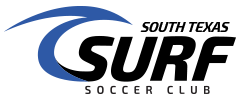 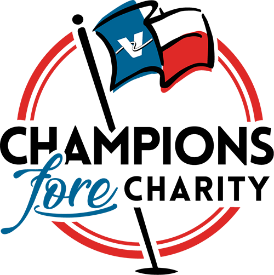 Dear (Donors Name),My name is (your name) and I am hoping to raise money to help with registration fees and other costs incurred during the 2022-2023 soccer seasonal year.Please help me achieve my goal of (enter goal here)!  Even a small donation of $25 or more can help me reach my goal.  I will receive 100% of every penny I raise through Champions fore Charity.  This amount will be credited to my account for any incurred costs for the 2022-2023 season.  All donors are also eligible for the following:Tax Donation LetterDonors will receive a donation letter for 100% of the amount paidValero’s Fueling the Drive fore Champions DrawingTwenty-five (25) lucky donors will be randomly drawn to each win a $100 Valero gas gift card compliments of Valero.Winners will be selected after the conclusion of the fundraising campaign which ends in April 2023. Tournament officials must have proper contact information for the donor to be notified and claim his/her prize. Guess The Champion ContestGuess who the 2023 Valero Texas Open Champion will be for a chance to win a Stay & Play Gift Package to TPC San Antonio and the JW Marriott San Antonio Hill Country Resort & Spa. Participating donors who have provided an email address will receive an email from tournament officials allowing them to select from the player field who they believe will win the tournament.Stay & Play Package includes:Three (3) night stay at the JW Marriott San Antonio Hill Country Resort & SpaBreakfast for two (2) each morningTwo (2) rounds of golf for two at TPC San Antonio or dinner for two (2) in 18 Oaks Steak HouseSpa service for two (2) or dinner for two (2) in 18 Oaks Steak HouseI would greatly appreciate your consideration and support for my youth soccer career!  Please use the link below to view my fundraising site:(ENTER HERE)Thanks in advance for your support!Sincerely,(Your Name)